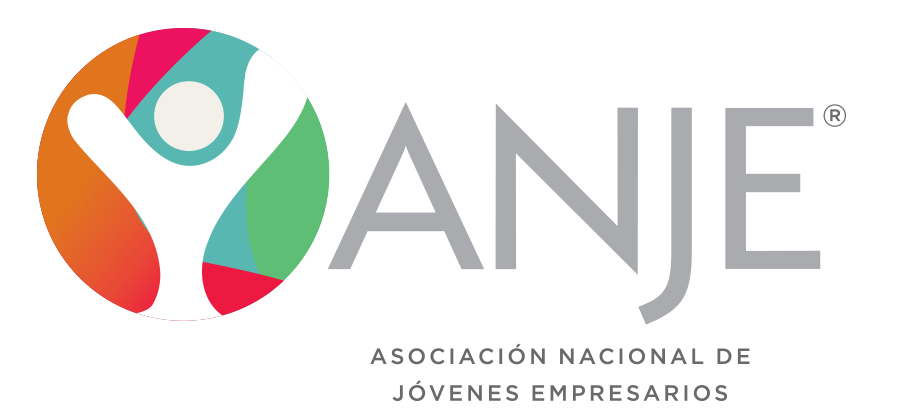 Palabras de BienvenidaDesayuno “Inversiones y Exportaciones”Muy buenos días,Distinguidos miembros de la mesa principal, licenciado Jean Alain Rodríguez Director Ejecutivo del Centro de Exportación e Inversión de la República Dominicana, y miembros de la Junta Directiva de la Asociación Nacional de Jóvenes Empresarios (ANJE);Distinguidos miembros del Cuerpo Diplomático y de organismos internacionales acreditados en el país;Distinguidos Pasados Presidentes de ANJE;Representantes que lideran los Gremios Empresariales, Sindicales y miembros de la Sociedad Civil;Distinguidos representantes de nuestras empresas colaboradoras, y miembros de ANJE;Invitados especiales; Amigos de la prensa y medios de comunicación, amigos todos;Es un honor para la Junta Directiva de la Asociación Nacional de Jóvenes Empresarios (ANJE) recibir en la mañana de hoy al licenciado Jean Alain Rodríguez, quien ocupa la posición de Director Ejecutivo del Centro de Exportación e Inversión de nuestro país para que dediquemos el inicio de esta jornada para hablar sobre inversión y exportación y los resultados obtenidos particularmente en estos últimos tres años. Yo que he tenido la oportunidad de ver desarrollar su trabajo desde el sector público y desde la esfera privada, puedo decir que su vocación y su capacidad de trabajo marcan la diferencia.Y para ello, tenemos como evidencia el trabajo que ha venido desempeñando para aumentar la inversión extranjera directa,  la promoción de exportaciones de nuestros productos tradicionales y no tradicionales partiendo de nuestras capacidades y la captación de nuevos mercados donde la República Dominicana, tiene un alto potencial de decir presente. Pero la promoción tanto de inversiones como de exportaciones, no es un trabajo sencillo si no se acompaña del mejoramiento de procesos internos y externos, de la eliminación de trabas que afectan a los sectores económicos, del trabajo de equipos que  mano a mano entiendan su rol y comprendan que sector público y sector privado, trabajando juntos, pueden llegar más lejos. Un avance destacado son los trabajos desplegados para la Ventanilla Única de Inversión impulsada por el CEI-RD para facilitar el comercio y la inversión lo cual se ha ido acompañado de una labor de  captación por parte de nuestro personal en el exterior. Es preciso que vayamos fortaleciendo nuestra capacidad exportadora, superando como país problemas como el energético o como el del sector transporte que tanto afectan a nuestros sectores económicos, y estimulando al mismo tiempo, que nuestras empresas puedan cumplir con los procesos de certificación necesarios para la exportación. En este contexto globalizado, resulta clave generar más producción y empleo, permitir a las empresas nacionales y extranjeras a desenvolverse en una economía con reglas de juego claras y estables, donde afirmemos la importancia de estar en una economía de mercado, donde podamos ser más competitivos en el marco de los procesos de integración comercial y logremos un crecimiento sostenido acompañado de innovación, inversión, y la cohesión social.No me quiero despedir sin dejar sobre la mesa una reflexión de Henry Ford, gran industrial estadounidense, quien decía “Llegar juntos es el principio; mantenerse juntos es el progreso; trabajar juntos es el éxito.” Invitamos a que trabajemos juntos a favor del desarrollo de este país.Quiero agradecer el apoyo de nuestros patrocinadores y la presencia de todos ustedes por su compañía en la mañana de hoy. Estoy convencida de que la jornada será muy interesante con nuestro orador invitado.Muchas gracias. Angelina Biviana Riveiro DislaPresidenta 